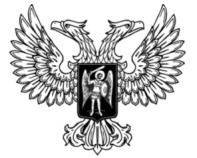 ДонецкАЯ НароднАЯ РеспубликАЗАКОНО ВНЕСЕНИИ ИЗМЕНЕНИЙ В ЗАКОН ДОНЕЦКОЙ НАРОДНОЙ РЕСПУБЛИКИ «ОБ ИНВЕСТИЦИОННОЙ ПОЛИТИКЕ И ГОСУДАРСТВЕННОЙ ПОДДЕРЖКЕ ИНВЕСТИЦИОННОЙ ДЕЯТЕЛЬНОСТИ В ДОНЕЦКОЙ НАРОДНОЙ РЕСПУБЛИКЕ»Принят Постановлением Народного Совета 4 февраля 2024 годаСтатья 1Внести в Закон Донецкой Народной Республики от 17 мая 2023 года 
№ 444-IIНС «Об инвестиционной политике и государственной поддержке инвестиционной деятельности в Донецкой Народной Республике» (опубликован на официальном сайте Главы Донецкой Народной Республики 
17 мая 2023 года) следующие изменения:1) в пункте 6 части 1 статьи 3 слова «реализация которого предполагает суммарный объем капитальных вложений не менее 50 миллионов рублей и» исключить;2) в части 2 статьи 13:а) пункт 1 изложить в следующей редакции:«1) реализация масштабного инвестиционного проекта соответствует задачам и целям, определенным документами стратегического планирования развития Донецкой Народной Республики, государственными программами Российской Федерации или государственными программами Донецкой Народной Республики, или муниципальными программами, и предполагает общий объем капитальных вложений в сумме:а) не менее 1 миллиона рублей для лиц, намеревающихся реализовать инвестиционный проект в области разработки компьютерных технологий и создания программного обеспечения, оказания консультационных услуг в указанной области и других сопутствующих услуг, в области информационных технологий, научных исследований и разработок;б) не менее 3 миллионов рублей для лиц, являющихся субъектами малого и среднего предпринимательства;в) не менее 30 миллионов рублей для иных лиц.»;б) подпункт «а» пункта 2 изложить в следующей редакции:«а) предусматривает капитальные вложения в объеме не менее 
30 миллионов рублей (не менее 3 миллионов рублей для лиц, являющихся субъектами малого и среднего предпринимательства) в течение 5 лет начиная с года начала реализации проекта;»;3) в части 1 статьи 21:а) пункт 5 дополнить словами «, объектов (сервисных центров) для комплексного обслуживания и ремонта автотранспортных средств, деятельности автомобильного грузового транспорта»;б) дополнить пунктом 9 следующего содержания:«9) компьютерных технологий и создания программного обеспечения, консультационных услуг в указанной области и других сопутствующих услуг;»;в) дополнить пунктом 10 следующего содержания:«10) научных исследований и разработок.».Статья 2Настоящий Закон вступает в силу со дня его официального опубликования.ГлаваДонецкой Народной Республики					Д.В. Пушилинг. Донецк8 февраля 2024 года№ 49-РЗ